	RUFUSBILLETTEN – det rimelige reisealternativet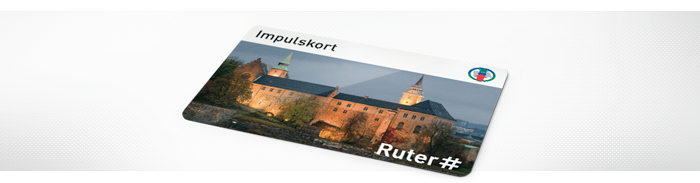 For de som reiser innenfor Ruters takstområde (Oslo og Akershus) med NSB eller Ruter # buss, blir Rufusbilletten et rimelig alternativ for å komme til Sørumsand og Tertitten. Rufusbilletten er en rabattert gruppebillett for barnehager og grunnskoleklasser inntil 10. klasse. Inntil 15 personer kan reise på en billett – to av disse kan være voksne ledsagere. Pris:*        											 Prisen beregnes ut fra hvor mange soner dere reiser gjennom. Rufusbilletten kan kjøpes for én sone, to soner eller for alle soner. 1 sone       -  kr. 150.-   	 									           2 soner	     -  kr. 300.-	 									       alle soner  - kr. 450.- Rufusbilletten gjelder for et ubegrenset antall reiser på bruksdagen. Billetten er kun gyldig på dagtid mandag – fredag mellom klokka 09:00- 15:00. Rufusbillett og buss:										   Ruter må ha beskjed minst en uke i forkant dersom en hel klasse/barnehagegruppe skal reise med buss, da det på enkelte avganger kan være begrenset med plass. Forespørsel om ekstra reisende sendes til post@ruter.no.Det bes om at følgende informasjon er med i e-posten ved bestilling: dato og tidspunkt for reisenantall reisende reisestrekning (fra-til)skolens/barnehagens e-postadresse  navn og telefonnummer på en kontaktpersonRufusbillett og NSB lokaltog:									      NSB må ha beskjed minst en uke i forkant dersom en hel klasse/ barnehagegruppe som skal reise med tog, slik at de kan informere ansvarlige for strekningen at gruppen kommer.  NSB Gruppereiser kan nås på tlf. 815 00 888 – tastevalg 2,  eller send e-post til gruppereiser@nsb.no.Det bes om at følgende informasjon er med i e-posten ved bestilling:dato og tidspunkt for reisenantall reisendereisestrekning (fra-til)skolens/barnehagens e-postadressenavn og telefonnummer på en kontaktpersonKjøp av Rufusbillett:									  Rufusbilletten selges hos Ruters kundesenter og servicepunkter, ved bussterminalene i Oslo og Lillestrøm, på billettautomat (ikke NSBs billettautomater) samt alle kiosker og butikker som selger Ruters billetter. Se ruter.no for link til salgssteder. Bestilling kan gjøres via skjema på ruter.no.Vi anbefaler at dere bestiller billetten minst en uke før dere skal ut å reise. Aktiver (start) billetten:									  Rufusbilletten lagres på engangskortet Impuls. Vær oppmerksom på at Impulskortet må aktiviseres (startes) på en kortleser før reisen, for at billetten skal være gyldig. Aktivisering kan sammenlignes med stempling av papirbilletten. Ved påstigning foran på busser skal alle lese av kortet. Dette er sjåførens måte å kontrollere deres billett. Dette gjelder alle grønne regionsbusser, samt røde korte busser (singelbusser). Reisende utenfor Ruters takstområde:							        Ruter/NSB kan tilby opp til 50 % rabatt på ordinær pris. Rabatten er avhengig av reisetidspunkt og belegg på buss/tog. Som en generell regel vil tog i rushperioden gi ingen eller lav rabatt, mens tog utenfor rushtiden vil gi de beste rabattene. Reisende som vil benytte seg av dette tilbudet kan ta kontakt med NSB Gruppereiser på e-post: gruppereiser@nsb.no, så gir de dere et tilbud. Eller ring på 815 00 888 – tastevalg 2. Til info, så gjelder dette tilbudet generelt, og ikke bare i uke 22 og 23 under skole- og  barnehagekjøringen på Tertitten. Informasjonen over er sakset fra Ruter # sine nettsider:https://ruter.no/kjop-billett/billetter-og-priser/rufusbillett/*- Vi tar forbehold om prisendringer.